Title: Progressive massive fibrosis resurgence identified in U.S. coal miners filing for black lung benefits, 1970–2016Authors: Kirsten S. Almberg, Cara N. Halldin, David J. Blackley, A. Scott Laney, Eileen Storey, Cecile S. Rose, Leonard H. T. Go, and Robert A. CohenData SupplementTable E1. Number of miners filing claims for federal black lung benefits and those found to have a determination of progressive massive fibrosis (PMF) from 1970 through 2016. Data source: U.S. Department of Labor, Office of Workers’ Compensation Programs, Division of Coal Mine Workers’ Compensation.Figure E1. PMF case selection from Federal Black Lung Program adjudications data, 1970–2016. Data source: U.S. Department of Labor, Office of Workers’ Compensation Programs, Division of Coal Mine Workers’ Compensation.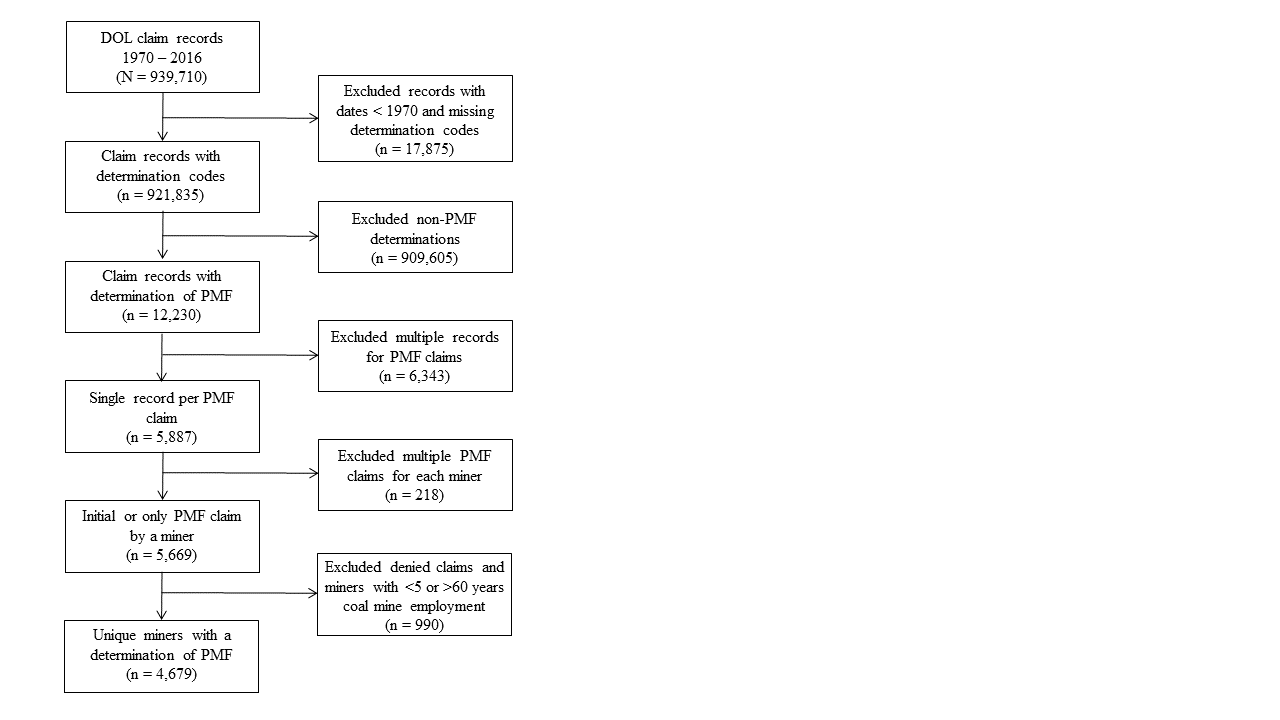 Figure E2. Total number of PMF cases by state among claimants for Federal Black Lung Program benefits, 1970 –2016. Hawaii and Alaska had no cases of PMF and are not pictured. Data restricted to those miners with between 5 and 60 years of coal mine employment. Data source: U.S. Department of Labor, Office of Workers’ Compensation Programs, Division of Coal Mine Workers’ Compensation.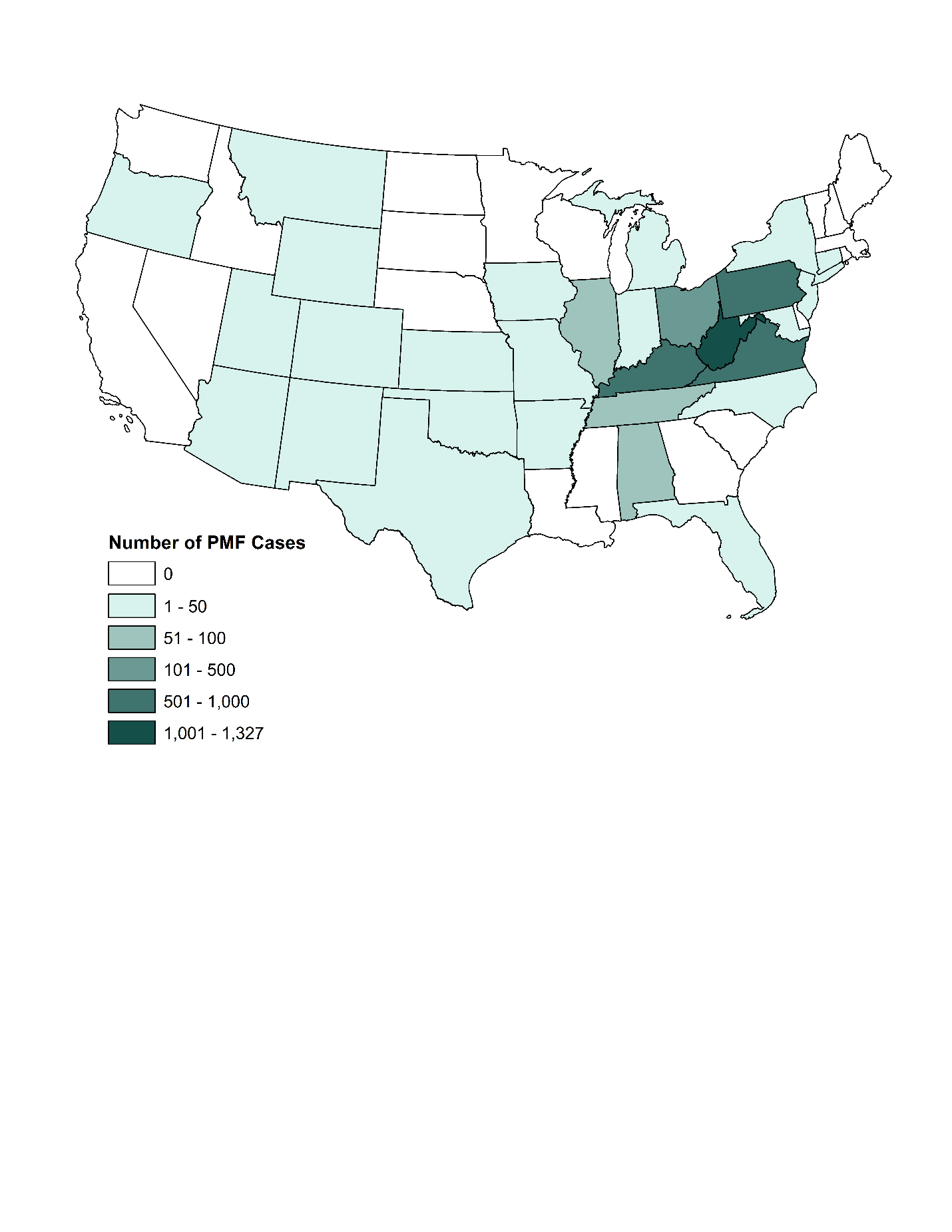 YearPMF CasesClaimantsPercent of Claimants with PMF DeterminationYear(n)(n)Percent of Claimants with PMF Determination1970–1971*1222,1200.05197204170197317317,2911.00197427822,7861.22197517815,2111.17197620514,3241.4319771259,3431.34197840483,2520.49197912127,0150.4519809223,7890.391981705,7861.211982554,2401.301983575,3681.061984574,5001.271985433,7421.151986343,7300.911987303,3560.891988182,8260.641989372,7591.341990362,5271.421991312,5341.221992312,4751.251993342,3611.441994493,6431.351995352,2201.581996382,0091.891997412,1711.891998391,6502.361999381,5672.432000461,9512.362001973,6672.652002773,0322.542003722,0233.562004691,9543.532005761,9283.942006721,7374.152007881,8944.6520081051,6076.5320091251,8326.8220101553,6134.2920111322,6335.0120121552,8475.4420131993,3935.8720143534,2528.3020153124,4407.0320161853,3615.50Total4,679341,1761.38* The years 1970 and 1971 are combined due to small numbers.* The years 1970 and 1971 are combined due to small numbers.* The years 1970 and 1971 are combined due to small numbers.* The years 1970 and 1971 are combined due to small numbers.